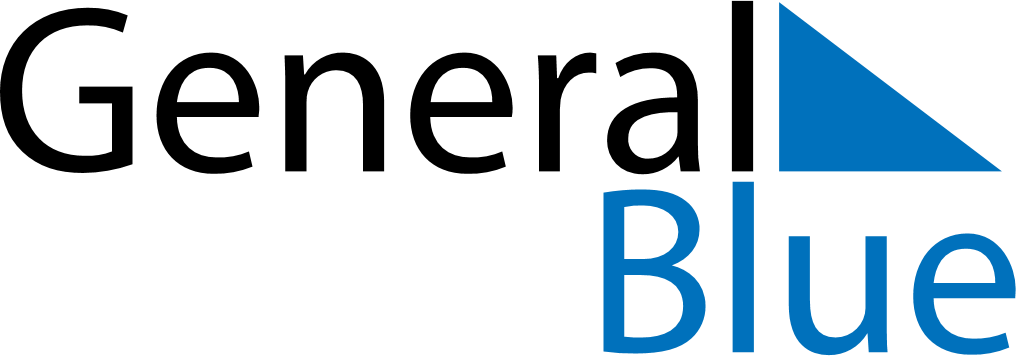 February 2019February 2019February 2019GrenadaGrenadaMondayTuesdayWednesdayThursdayFridaySaturdaySunday12345678910Independence Day111213141516171819202122232425262728